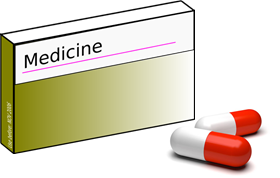 You have been started on a tablet called Pioglitazone which belongs to a class of medications called Thiazolidinediones. These medications are used in Type 2 Diabetes and have been prescribed to help improve your Diabetes control.  Pioglitazone is available as 15mg, 30mg and 45mg tablets.How does pioglitazone work?Insulin is a naturally occurring hormone in the body which helps to control the levels of sugar in the blood. People with Type 2 diabetes often develop a resistance to the insulin produced by their body and therefore struggle to control sugar levels. Pioglitazone works by helping to increase the sensitivity of the cells in your body to your own insulin. This should then cause an improvement in your blood sugar levels.It usually takes around 2-3 weeks for Pioglitazone to have an effect on your blood sugars and can take up to 2-3 months of use to see the full effect.As well as improving your sugar levels Pioglitazone can also help to improve levels of ‘good’ cholesterol (HDL) and decrease levels of ‘bad’ cholesterol (triglycerides).Cautions with PioglitazoneIf you have any of the following conditions Pioglitazone may not be suitable and you should discuss with your medical team:If you are pregnant or breastfeedingIf you have any significant problems with your liver e.g. active liver cirrhosisIf you have or have ever had bladder cancer, have a family history of this or have noticed blood in your urine.If you have any problems with your heart or have ever been told that you have a condition called heart failure.How and when should I take Pioglitazone?Pioglitazone is taken once a day in tablet form and can be taken with or without food. What about Side Effects?As with any medication along with useful effects Pioglitazone can cause unwanted side effects, however not everyone will experience these. These can include:Weight gainFluid retentionBlurred visionUpper Respiratory infectionsOther less common side affects you should be aware of are:Bone Fractures: There is a slightly increased risk of bone fractures particularly in womenHeart Failure: Pioglitazone can cause fluid retention which can worsen or increase the risk of heart failure. This is where the heart fails to pump as effectively as previously, and can lead to fluid build-up and shortness of breath.  Bladder Cancer: There is a slightly increased risk of bladder cancer if Pioglitazone is taken over a prolonged period. If you notice blood in your urine whilst taking Pioglitazone you should contact a healthcare professional.Do I need to be monitored?After starting Pioglitazone you will usually be asked to have a blood tests repeated in around 3 months in order to see if the medication has had any benefit on your blood sugar levels, and to check for any side effects on your liver.  If your sugar levels improve significantly your other diabetes treatments may need to be reviewed or altered. What about driving?Taking Pioglitazone should not have any effect on your ability to drive. When used alone it is not associated with episodes of hypoglycaemia (low blood sugars).Other informationThere is a wealth of information on Diabetes available on the internet. If you would like to find out more about your diabetes, your medication, or local services that could help you improve your diabetes, we recommend: www.swindondiabetes.co.ukDesmondHave you been on the Desmond course before? Desmond stands for ‘Diabetes   Education and Self-Management for Ongoing and Newly Diagnosed’. Desmond is a free course which can help you to:Find out more about Type 2 diabetesManage the changes diabetes will bring to your lifeMeet and share experiences with   othersIf you have not been before we highly recommend you attend.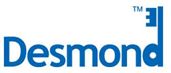 ContactSwindon Community Diabetes ServiceEldene Health CentreColingsmeadEldeneSwindonSN3 3RZTelephone: 01793 696621To speak to the Swindon Community Diabetes Desmond Administrator, please call: 01793 696622This information sheet is available to order in other languages and formats.  If you would like a copy, please contact us on 01793 604031 or email gwh.pals@nhs.net  